Introductions and Welcome –Brenda & JakiApproval of September 20th, 2021 MinutesAnnouncements:Creation of Fall 2021 Goals:Accreditation completeRemoval of old Program Review websiteAre their more ways to close the PR assessment cycle, other than the rubric?Fire Technology – reaching out again Discussion - Rubric overview and normingDiscussion/Announcement - Jaki will be stepping down as co-chair of the program review committee after the 21/22 academic year.Study Session Times:Kim Smith & Tyler Johnson: Tuesday, October 12th 1:30pm-3pm.Kim Smith & Tyler Johnson: Thursday, October 21st 1:30pm to 3pm.Jaki King: Friday, October 8th 10am to 11:30am.Jaki King & Tyler Johnson: Monday, October 18th 10am – 11:30am.Matthew Beyersdorf & Kevin Kawa: Wednesday, October 20th 12pm - 1:30pm.Matthew Beyersdorf & Paula Kincaid: Monday, October 25th 12pm – 1:30pmMeeting Schedule:Monday, November 1st 12:30-1:30Monday, December 6th 1pm-2pm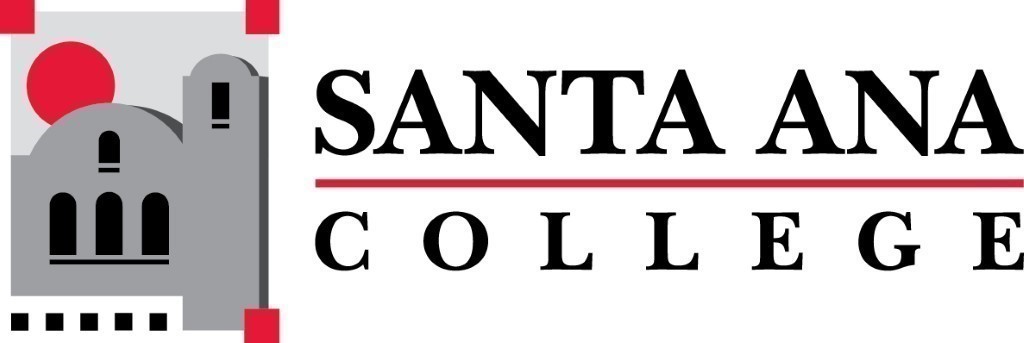 SAC Program Review Committee October 4th, 20211:00p.m. – 2:00 p.m. Zoom:  https://cccconfer.zoom.us/j/97587393216Room: TBD